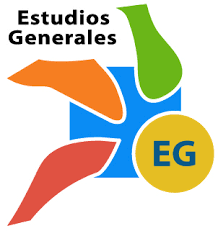 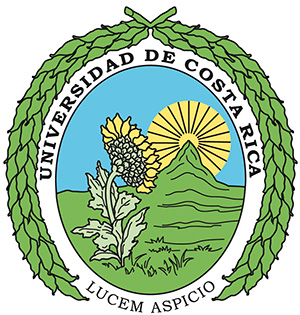 Escuela de Estudios GeneralesSección de Ciencias BiológicasCátedra Enrique Macaya LahmannInvitan a la charla virtualTortugas marinasPresenta: Valerie Guthrie Benavides, B.A.Directora ejecutiva del Programa de Conservación de Ecosistemas Costeros de la Asociación Vida Verdiazul en Playa Junquillal, Guanacaste, CRFecha: 12 de Octubre 2022, 9:00amTransmisión por Facebook Live y Youtube de la Escuela de Estudios Generales UCREnlace: https://udecr.zoom.us/j/82682616072ID de reunión: 826 8261 6072Código de acceso: 777548Valerie Guthrie BenavidesValerie Guthrie Benavides obtuvo su Bachillerato en Ciencias, Biología Tropical, en la Universidad Nacional de Costa Rica (UNA) seguido de una Licenciatura en manejo de Recursos Naturales en la Universidad Estatal a Distancia (UNED). A lo largo de su trayectoria profesional ha sido Guía Naturalista y Educadora Ambiental en el INBioparque, Coordinadora de programas de voluntariado, así como Asistente técnica de proyectos de conservación que la llevaron a consolidarse como Directora Ejecutiva del programa de Conservación de Ecosistemas Costeros de la Asociación Vida Verdiazul, cargo que asumió en 2013.